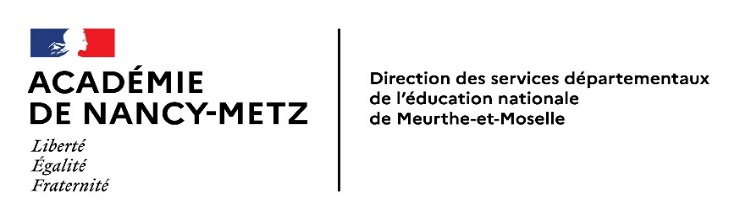 Demande de réintégration après une période de disponibilitéAnnée scolaire 2024/2025Votre identité : NOM : …………………………………………………………………	Prénom : …………………………………………....Courriel personnel : ………………………………………………….Téléphone : ………………………………………...Courriel professionnel : ……………………………………………................................................................................Adresse personnelle : ………………………………………………………………………………………………………...…………………………………………………………………………………………………………………………………...…………………………………………………………………………………………………………………………………...Votre situation en 2023/2024 : Position :  En disponibilitéType de disponibilité obtenue : ……………………………………………………………………………………………...Date de début mise en disponibilité : ………………………………………………………………………………………. Durée cumulée des périodes de disponibilités consécutives obtenues (au 31/08/2024) : ………….………………..Votre situation en 2024/2025 : Pour la rentrée scolaire 2024, je demande ma :  Réintégration En demandant votre réintégration au 01/09/2024, vous confirmez votre volonté de participer au mouvement intra-départemental de la rentrée scolaire 2024.Il convient de rappeler que la réintégration après disponibilité n'est pas automatique. Elle ne peut intervenir que dans la limite des postes vacants. Elle est subordonnée à la vérification par un médecin agréé de l’aptitude physique à l’exercice des fonctions.Date :                                                                                 Signature de l’enseignant :Décision du DASEN concernant la demande de réintégration après disponibilité : Acceptée                                                           RefuséeObservation : Date :                                                                                                 Signature :